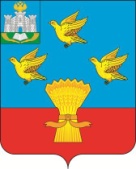 РОССИЙСКАЯ ФЕДЕРАЦИЯОРЛОВСКАЯ ОБЛАСТЬ АДМИНИСТРАЦИЯ ЛИВЕНСКОГО  РАЙОНА ПОСТАНОВЛЕНИЕ  «__»__________2023 г.	№ ______    г. ЛивныО внесении изменений в постановление администрации от 11 марта 2021г. № 93 «Об утверждении муниципальной программы «Обеспечение безопасности дорожного движения в Ливенском районе»	В соответствии с Федеральным законом от 10.12.1995 № 196-ФЗ «О безопасности дорожного движения» и в целях снижения аварийности на дорогах, обеспечения безопасности участников дорожного движения в Ливенском районе, руководствуясь ст. 179 Бюджетного кодекса Российской Федерации, Законом Орловской области от 1.12.2011 № 1304-ОЗ «О дорожном фонде Орловской области», постановлением Правительства Орловской области от 27.01.2015 № 41 «Об утверждении Порядка формирования и использования бюджетных ассигнований Дорожного фонда Орловской области», Порядком предоставления за счет средств Дорожного фонда Орловской области субсидий местным бюджетам утвержденным постановлением Правительства Орловской области от 25.05.2021 № 288 «О внесении изменений в постановление Правительства Орловской области от 15 января 2019 года №8 «Об утверждении государственной программы Орловской области «Развитие транспортной системы в Орловской области» и о признании утратившими силу отдельных нормативных правовых актов Орловской области», Законом Орловской области от 2 декабря 2022 года № 2838-ОЗ «Об областном бюджете на 2023 год и на плановый период 2024 и 2025 годов», уведомления Департамента финансов Орловской области № 4087/1 о предоставлении субсидии, субвенции, иного межбюджетного трансферта, имеющего целевое назначение на 2023 год и плановый период 2024 и 2025 годов от 23 августа 2023г., распоряжением Правительства Орловской области № 568-р от 21.08.2023г., решением Ливенского районного Совета народных депутатов от 25.07.2013 №22/239-РС «О создании муниципального дорожного фонда Ливенского района Орловской области», администрация Ливенского района постановляет:1. Внести в постановление администрации Ливенского района от 11.03.2021  № 93 «Об утверждении муниципальной программы «Обеспечение безопасности дорожного движения в Ливенском районе» (в редакции постановлений администрации Ливенского района от 27.05.2021 № 185, от 15.09.2021 № 333, от 14.01.2022 № 3, от 25.05.2022 № 271, от 01.06.2022 № 278, от 26.07.2022 № 438, от 20.10.2022 г. № 576, от 06.03.2023 № 86, от 04.07.2023 № 282, от 30.08.2023 № 339, от 09.10.2023 № 399) следующие изменения : 1.1. В приложении к постановлению администрации Ливенского района от 11.03.2021 № 93 «Об утверждении муниципальной программы «Обеспечение безопасности дорожного движения в Ливенском районе»:1) в паспорте муниципальной программы Ливенского района «Обеспечение безопасности дорожного движения в Ливенском районе»:           - строку «Этапы и сроки реализации муниципальной программы» изложить в следующей редакции:«                                                                                                                                                   »;- строку «Объемы финансирования муниципальной программы, всего» изложить в следующей редакции :         «Общий объем финансирования программы составляет  151 622,49702 тыс. рублей, в том числе по годам : 2022 – 11 183,65288 тыс. рублей (средства бюджета Ливенского района),          - 42 890,58374 тыс. рублей (средства Дорожного фонда Орловской области);2023 – 1 490,75249 тыс. рублей (средства бюджета Ливенского района),         -11 076,37651 тыс.рублей (средства Дорожного фонда Орловской области);2024  – 1 819,80174 тыс. рублей (средства бюджета Ливенского района),    - 35 691,66163 тыс. рублей (средства Дорожного фонда Орловской области) 2025 - 6 258,78503 тыс.рублей (средства бюджета Ливенского района),          - 26 850,1  тыс. рублей (средства Дорожного фонда Орловской области).2026 – 14 217, 17517 тыс.рублей (средства бюджета Ливенского района),          - 143, 60783  тыс. рублей (средства Дорожного фонда Орловской области).                                                                                                                                                                                                                                                                                                                                                                                                                                        »;  - строку «Ожидаемые результаты реализации муниципальной программы» изложить в следующей редакции: «  »2) раздел ΙΙΙ. «Этапы и сроки реализации муниципальной программы» изложить в следующей редакции :«                            ΙΙΙ. Этапы и сроки реализации муниципальной программы.Реализация муниципальной программы рассчитана на 5 лет в один этап в связи с осуществлением комплекса взаимосвязанных мероприятий для достижения поставленной цели.						                                                                                                                                                                                                                         »3) раздел IV. «Перечень основных мероприятий муниципальной программы» изложить в следующей редакции : «IV. Перечень основных мероприятий муниципальной программы.Комплекс мероприятий программы представляет собой совокупность мероприятий, объединенных в рамках следующих основных мероприятий программы :          1. Строительство, реконструкция, капитальный ремонт, ремонт и содержание автомобильных дорог общего пользования местного значения Ливенского района с использованием средств  Дорожного фонда Орловской области:          - ремонт автомобильной дороги местного значения общего пользования по ул.Центральная, в н.п.Совхозный Ливенского района Орловской области;          - ремонт участка автомобильной дороги общего пользования местного значения по пер.Курский и ул.Лескова, сл.Беломестное Ливенского района Орловской области;          - ремонт участка автомобильной дороги общего пользования местного значения по ул.Садовая, сл.Беломестное Ливенского района Орловской области;          - ремонт участка автомобильной дороги общего пользования местного значения по ул.Молодежная в н.п. Совхозный Ливенского района Орловской области;- ремонт автомобильной дороги общего пользования местного значения по адресу : ул. Орловская  от д.60 до д. 1 д. Орлово, Ливенского района Орловской области (корректировка);- ремонт автомобильной дороги общего пользования местного значения по адресу: ул. Молодежная, с. Бараново Ливенского района Орловской области;- ремонт участка автомобильной дороги общего пользования местного значения по адресу : Орловская область, Ливенский район, с.Свободная Дубрава, ул.Школьная (до примыкания к ул.Центральная);- ремонт участка автомобильной дороги общего пользования местного значения по адресу : ул.Мильшина, с.Успенское Галического поселения Ливенского района Орловской области;- ремонт автомобильной дороги общего пользования местного значения по адресу: ул.Войнова, с.Бараново Ливенского района Орловской области;- ремонт участка автодороги местного значения в с.Речица, ул.Центральная Ливенского района Орловской области (корректировка);- ремонт участка автомобильной дороги общего пользования местного значения по адресу: ул.Новая, с.Сосновка Ливенского района Орловской области (корректировка);- ремонт участка автомобильной дороги общего пользования местного значения по ул.Советская, ул.Колхозная с.Никольское Никольского сельского поселения Ливенского района Орловской области (корректировка); - капитальный ремонт участка автомобильной дороги общего пользования местного значения в п. Совхозный, ул. Сергеевская Ливенского района Орловской области;- капитальный ремонт участка автомобильной дороги общего пользования местного значения по ул.Центральная в с.Грязцы Ливенского района Орловской области;- капитальный ремонт участка автомобильной дороги общего пользования местного значения, по адресу : пер.Красногорский, с.Сергиевское Ливенского района Орловской области.- капитальный ремонт участка автомобильной дороги общего пользования местного значения по ул.Новая в с.Здоровец Ливенского района Орловской области.														»4) раздел VII. «Ресурсное обеспечение муниципальной программы» изложить в следующей редакции: «                        VII. Ресурсное обеспечение муниципальной программы.         «Общий объем финансирования программы составляет 151 622,49702 тыс. рублей, в том числе по годам : 2022 – 11 183,65288 тыс. рублей (средства бюджета Ливенского района),           - 42 890,58374 тыс. рублей (средства Дорожного фонда Орловской области);2023 – 1 490,75249 тыс. рублей (средства бюджета Ливенского района),           -11 076,37651 тыс.рублей (средства Дорожного фонда Орловской области);2024  – 1 819,80174 тыс. рублей (средства бюджета Ливенского района),       - 35 691,66163 тыс. рублей (средства Дорожного фонда Орловской области) 2025 - 6 258,78503 тыс.рублей (средства бюджета Ливенского района),        - 26 850,1  тыс. рублей (средства Дорожного фонда Орловской области).2026 – 14 217, 17517 тыс.рублей (средства бюджета Ливенского района),           - 143, 60783  тыс. рублей (средства Дорожного фонда Орловской области).                                                                                                                                                                                                                                                                                                                                     Объем бюджетных ассигнований уточняется при формировании бюджета Ливенского района на очередной финансовый год и плановый период исходя из возможностей бюджета. Ресурсное обеспечение муниципальной программы представлено в приложении 4 и 5».                                                                                                                                           »;5) приложение  1 к муниципальной программе «Обеспечение безопасности дорожного движения в Ливенском районе» изложить в новой редакции, согласно приложению 1.6) приложение 3 к муниципальной программе «Обеспечение безопасности дорожного движения в Ливенском районе» изложить в новой редакции, согласно приложению 2.7) приложение 4 к муниципальной программе «Обеспечение безопасности дорожного движения в Ливенском районе» изложить в новой редакции, согласно приложению 3.8) приложение 5 к муниципальной программе «Обеспечение безопасности дорожного движения в Ливенском районе» изложить в новой редакции, согласно приложению 4.2.Управлению организационной, контрольной и кадровой работы администрации Ливенского района (Н.А.Болотская) обеспечить обнародование настоящего постановления на официальном сайте администрации Ливенского района Орловской области в информационно-телекоммуникационной сети «Интернет».3. Настоящее постановление вступает в силу с момента его обнародования.4. Контроль за исполнением настоящего постановления возложить на первого заместителя главы администрации района.                                Глава района                               А.И. Шолохов                                                             	                                   5                                                                                  Приложение 1 к постановлению                                                                                 администрации Ливенского района                                                                                  от_________________№_____________«                                                                                                                                                         Приложение 1                                                                             к муниципальной программе «Обеспечение                                                                                безопасности дорожного движения в                                                                                     Ливенском районе»Перечень основных мероприятий муниципальной программы«Обеспечение безопасности дорожного движения в Ливенском районе»                                                                                  Приложение 2 к постановлению                                                                                 администрации Ливенского района                                                                                  от_________________№_____________«                                                                                                                                                         Приложение 3                                                                             к муниципальной программе «Обеспечение                                                                                безопасности дорожного движения в                                                                                     Ливенском районе»Перечень целевых показателей (индикаторов) результативности муниципальной программы                                                                                          Приложение 3 к постановлению                                                                                 администрации Ливенского района                                                                                  от_________________№_____________«                                                                                                                                                         Приложение 4                                                                             к муниципальной программе «Обеспечение                                                                                безопасности дорожного движения в                                                                                     Ливенском районе»Ресурсное обеспечение муниципальной программыза счет средств бюджета Ливенского района Орловской области                                                                            Приложение 4 к постановлению                                                                             администрации Ливенского района                                                                           от_________________№_____________«                                                                                                                                                       Приложение 5                                                                                 к муниципальной программе «Обеспечение                                                                                безопасности дорожного движения в                                                                                     Ливенском районе»Планреализации муниципальной программы «Обеспечение безопасности дорожного движения в Ливенском районе»Этапы и сроки реализации муниципальной программыОдин этап, 2022 - 2026 годыОжидаемые результаты реализации муниципальной программыЗа период 2022 - 2026 годов:- сокращение числа лиц, погибших в дорожно-транспортных происшествиях;- сокращение числа детей, пострадавших в дорожно-транспортных происшествиях;- снижение тяжести последствий в дорожно-транспортных происшествиях;- улучшение нормативно-технического состояния автомобильных дорог№ п/пНаименование основного мероприятияОтветственный исполнительСрокСрокОжидаемый непосредственный результат№ п/пНаименование основного мероприятияОтветственный исполнительначала реализацииокончания реализацииОжидаемый непосредственный результат1234561Основное мероприятие 1:строительство, реконструкция, капитальный ремонт, ремонт и содержание автомобильных дорог общего пользования местного значения Ливенского района с использованием средств Дорожного фонда Орловской областиуправление муниципального имущества и жилищно – коммунального хозяйства администрации Ливенского района2022 г.2026 г.Улучшение нормативно-технического состояния автомобильных дорог, условий проживания граждан в сельской местности, обеспечение круглогодичного транспортного сообщения2Основное мероприятие 2:Организация плановой работы комиссии по обеспечению безопасности дорожного движения, разработка дополнительных мер по повышению безопасности дорожного движения.Администрация Ливенского района (районная комиссия по обеспечению безопасности дорожного движения)2022 г.2026 г.снижение аварийности и количества правонарушений, повышение уровня безопасности дорожного движения   №  п/пНаименование муниципальной программы, подпрограммы, ведомственной целевой программы, отдельного мероприятия, наименование показателейЕдиница измеренияЗначение показателей эффективностиЗначение показателей эффективностиЗначение показателей эффективностиЗначение показателей эффективностиЗначение показателей эффективностиЗначение показателей эффективностиЗначение показателей эффективности   №  п/пНаименование муниципальной программы, подпрограммы, ведомственной целевой программы, отдельного мероприятия, наименование показателейЕдиница измерения2020год2021 год2022 год2023 год2024 год2025год2026годМуниципальная программа «Обеспечение безопасности дорожного движения в Ливенском районе »Муниципальная программа «Обеспечение безопасности дорожного движения в Ливенском районе »Муниципальная программа «Обеспечение безопасности дорожного движения в Ливенском районе »Муниципальная программа «Обеспечение безопасности дорожного движения в Ливенском районе »Муниципальная программа «Обеспечение безопасности дорожного движения в Ливенском районе »Муниципальная программа «Обеспечение безопасности дорожного движения в Ливенском районе »Муниципальная программа «Обеспечение безопасности дорожного движения в Ливенском районе »Муниципальная программа «Обеспечение безопасности дорожного движения в Ливенском районе »Муниципальная программа «Обеспечение безопасности дорожного движения в Ливенском районе »1число лиц, погибших в дорожно-транспортных происшествияхчеловек17 10521112.Количество заседаний комиссии по обеспечению безопасности дорожного движенияшт44444443.строительство, реконструкция, капитальный ремонт, ремонт и содержание автомобильных дорог общего пользования местного значения Ливенского района с использованием средств Дорожного фонда Орловской области  :метры 241811477200 10773000282017703.1ремонт автомобильной дороги местного значения общего пользования по ул.Центральная, в н.п.Совхозный Ливенского района Орловской областиметры--350---3.2ремонт участка автомобильной дороги общего пользования местного значения по пер.Курский и ул.Лескова, сл.Беломестное Ливенского района Орловской областиметры--730---3.3ремонт участка автомобильной дороги общего пользования местного значения по ул.Молодежная в н.п. Совхозный Ливенского района Орловской областиметры--700---3.4ремонт участка автомобильной дороги общего пользования местного значения по ул.Садовая, сл.Беломестное Ливенского района Орловской областиметры--230---3.5ремонт автомобильной дороги общего пользования местного значения по адресу : ул. Молодежная, с. Бараново Ливенского района Орловской областиметры--720---3.6ремонт участка автомобильной дороги общего пользования местного значения по адресу : Орловская область, Ливенский район, с.Свободная Дубрава, ул.Школьная (до примыкания к ул.Центральная)метры--1000---3.7ремонт участка автомобильной дороги общего пользования местного значения по адресу : ул.Мильшина, с.Успенское Галического поселения Ливенского района Орловской областиметры--1800---3.8ремонт автомобильной дороги общего пользования местного значения по адресу: ул.Войнова, с.Бараново Ливенского района Орловской областиметры--1670---3.9ремонт автомобильной дороги общего пользования местного значения по адресу : ул. Орловская  от д.60 до д. 1 д. Орлово, Ливенского района Орловской области (корректировка)метры---812--3.10ремонт участка автодороги местного значения в с.Речица, ул.Центральная Ливенского района Орловской области (корректировка)метры----2000-3.11ремонт участка автомобильной дороги общего пользования местного значения по адресу :  ул.Новая, с. Сосновка Ливенского района Орловской области (корректировка)метры----1000-3.12ремонт участка автомобильной дороги общего пользования местного значения по ул.Советская, ул.Колхозная с.Никольское Никольского сельского поселения Ливенского района Орловской области (корректировка)метры-----11903.13капитальный ремонт участка автомобильной дороги общего пользования местного значения в п.Совхозный,                        ул. Сергеевская Ливенского района Орловской областиметры-----6303.14капитальный ремонт участка автомобильной дороги общего пользования местного значения по ул.Центральная в с.Грязцы Ливенского района Орловской областиметры-----10003.15капитальный ремонт участка автомобильной дороги общего пользования местного значения, по  адресу: пер.Красногорский, с.Сергиевское Ливенского района Орловской областиметры---265--3.16капитальный ремонт участка автомобильной дороги общего пользования местного значения по ул.Новая в с.Здоровец Ливенского района Орловской областиметры------1770Статус программы/мероприятияНаименованиемуниципальной программы/ подпрограмм/ВП/основного мероприятия муниципальной программыГРБС — ответственный исполнитель, соисполнители муниципальной программыКод бюджетной классификацииКод бюджетной классификацииКод бюджетной классификацииКод бюджетной классификацииВсего по муниципальной программеРасходы (тыс. рублей)Расходы (тыс. рублей)Расходы (тыс. рублей)Расходы (тыс. рублей)Расходы (тыс. рублей)Статус программы/мероприятияНаименованиемуниципальной программы/ подпрограмм/ВП/основного мероприятия муниципальной программыГРБС — ответственный исполнитель, соисполнители муниципальной программыГРБРРзПрЦСРВР2022 г.2023 г.2024 г.2025г.2026г.123456789101112Муниципальная программа«Обеспечение безопасности дорожного движения в Ливенском районе»Управление жилищно – коммунального хозяйства администрации Ливенского районаУправление муниципального имущества и земельных отношений администрации Ливенского района 680000000000020896,5999711183,652881 490,752491819,801746258,78503143,60783Основное мероприятие 1.Строительство, реконструкция, капитальный ремонт, ремонт и содержание автомобильных дорог общего пользования местного значения Ливенского района с использованием субсидий из Дорожного фонда Орловской области. Управление жилищно – коммунального хозяйства администрации Ливенского районаУправление муниципального имущества и земельных отношений администрации Ливенского района609, 6080409,0412680010000024420896,5999711183,652881 490,752491819,801746258,78503143,60783Мероприятие1.1ремонт автомобильной дороги местного значения общего пользования по ул.Центральная, в н.п.Совхозный Ливенского района Орловской областиУправление муниципального имущества и земельных отношений администрации Ливенского района609040968 00170550 24437,8687837,868780,000,000,00Мероприятие1.2ремонт участка автомобильной дороги общего пользования местного значения по пер.Курский и ул.Лескова, сл.Беломестное Ливенского района Орловской областиУправление муниципального имущества и земельных отношений администрации Ливенского района609040968 00170550 24425,613825,61380,000,000,00Мероприятие 1.3ремонт участка автомобильной дороги общего пользования местного значения по ул.Садовая, сл.Беломестное Ливенского района Орловской областиУправление муниципального имущества и земельных отношений администрации Ливенского района6090409680017055024415,4329215,432920,000,000,00Мероприятие 1.4ремонт участка автомобильной дороги общего пользования местного значения по ул.Молодежная в н.п. Совхозный Ливенского района Орловской областиУправление муниципального имущества и земельных отношений администрации Ливенского района6090409680017055024420,9893820,989380,000,000,00Мероприятие 1.5 ремонт автомобильной дороги общего пользования местного значения по адресу : ул. Орловская  от д.60 до д. 1 д. Орлово, Ливенского района Орловской области (корректировка)Управление жилищно – коммунального хозяйства администрации Ливенского района608040968001705502441 479,880,001 479,880,000,00Мероприятие 1.6ремонт автомобильной дороги общего пользования местного значения по адресу : ул.Молодежная, с. Бараново Ливенского района Орловской областиУправление жилищно – коммунального хозяйства администрации Ливенского района608040968001705502442 338,7142 338,7140,000,000,00Мероприятие 1.7ремонт участка автомобильной дороги общего пользования местного значения по адресу : Орловская область, Ливенский район, с.Свободная Дубрава, ул.Школьная (до примыкания к ул.Центральная)Управление жилищно – коммунального хозяйства администрации Ливенского района60804096800170550244709,591709,5910,000,000,00Мероприятие 1.8ремонт участка автомобильной дороги общего пользования местного значения по адресу : ул.Мильшина, с.Успенское Галического поселения Ливенского района Орловской областиУправление жилищно – коммунального хозяйства администрации Ливенского района608040968001705502443 706,4543 706,4540,000,000,00Мероприятие 1.9ремонт автомобильной дороги общего пользования местного значения по адресу: ул.Войнова, с.Бараново Ливенского района Орловской областиУправление жилищно – коммунального хозяйства администрации Ливенского района6080409,041268001705502444 328,9894 328,9890,000,000,00Мероприятие 1.10ремонт участка автодороги местного значения в с.Речица, ул.Центральная Ливенского района Орловской области (корректировка)Управление жилищно – коммунального хозяйства администрации Ливенского района60804096800170550244259,511740,000,00259,511740,00Мероприятие 1.11ремонт участка автомобильной дороги общего пользования местного значения по адресу :  ул.Новая, с. Сосновка Ливенского района Орловской области (корректировка)Управление жилищно – коммунального хозяйства администрации Ливенского района608040968001705502441560,290,000,001560,290,00Мероприятие 1.12ремонт участка автомобильной дороги общего пользования местного значения по ул.Советская, ул.Колхозная с.Никольское Никольского сельского поселения Ливенского района Орловской области (корректировка)Управление жилищно – коммунального хозяйства администрации Ливенского района60804096800170550244170,203030,000,000,00170,20303Мероприятие 1.13капитальный ремонт участка автомобильной дороги общего пользования местного значения в п.Совхозный, ул. Сергеевская Ливенского района Орловской областиУправление жилищно – коммунального хозяйства администрации Ливенского района60804096800170550243204,42910,000,000,00204,4291Мероприятие 1.14капитальный ремонт участка автомобильной дороги общего пользования местного значения по ул.Центральная в с.Грязцы Ливенского района Орловской областиУправление жилищно – коммунального хозяйства администрации Ливенского района608040968001705502435884,15290,000,000,005884,1529Мероприятие 1.15капитальный ремонт участка автомобильной дороги общего пользования местного значения по адресу : пер.Красногорский,  с. Сергиевское Ливенского района Орловской областиУправление жилищно – коммунального хозяйства администрации Ливенского района6080409680017055024310,872490,0010,872490,000,00Мероприятие 1.16капитальный ремонт участка автомобильной дороги общего пользования местного значения по ул.Новая в с.Здоровец Ливенского района Орловской областиУправление жилищно – коммунального хозяйства администрации Ливенского района60804096800170550243143,607830,000,000,000,00143,60783Основное мероприятие 2Организация плановой работы комиссии по обеспечению безопасности дорожного движения, разработка дополнительных мер по повышению безопасности дорожного движения.Администрация Ливенского района (районная комиссия по обеспечению безопасности дорожного движения;средств не требуетсясредств не требуетсясредств не требуетсясредств не требуетсясредств не требуетсясредств не требуетсясредств не требуетсясредств не требуетсясредств не требуетсясредств не требуетсяМероприятие 2.1Проведение заседаний комиссии по обеспечению безопасности дорожного движенияАдминистрация Ливенского района (районная комиссия по обеспечению безопасности дорожного движения;средств не требуется средств не требуется средств не требуется средств не требуется средств не требуется средств не требуется средств не требуется средств не требуется средств не требуется средств не требуется Наименование мероприятияИсполнитель мероприятияСрок    реализации мероприятияСрок    реализации мероприятияИсточники финансированияОбъемы финансирования(тыс. рублей)Объемы финансирования(тыс. рублей)Объемы финансирования(тыс. рублей)Объемы финансирования(тыс. рублей)Объемы финансирования(тыс. рублей)Ожидаемый  результат реализации мероприятий муниципальной программыНаименование мероприятияИсполнитель мероприятияначало реализации мероприятияокончание реализации мероприятияИсточники финансирования2022 год2023 год2023 год2024 год    2025     год2026     годОжидаемый  результат реализации мероприятий муниципальной программы123456778910111. Основное мероприятие: строительство, реконструкция, капитальный ремонт, ремонт и содержание автомобильных дорог общего пользования местного значения Ливенского района с использованием субсидий из Дорожного фонда Орловской области1. Основное мероприятие: строительство, реконструкция, капитальный ремонт, ремонт и содержание автомобильных дорог общего пользования местного значения Ливенского района с использованием субсидий из Дорожного фонда Орловской области1. Основное мероприятие: строительство, реконструкция, капитальный ремонт, ремонт и содержание автомобильных дорог общего пользования местного значения Ливенского района с использованием субсидий из Дорожного фонда Орловской области1. Основное мероприятие: строительство, реконструкция, капитальный ремонт, ремонт и содержание автомобильных дорог общего пользования местного значения Ливенского района с использованием субсидий из Дорожного фонда Орловской области1. Основное мероприятие: строительство, реконструкция, капитальный ремонт, ремонт и содержание автомобильных дорог общего пользования местного значения Ливенского района с использованием субсидий из Дорожного фонда Орловской области1. Основное мероприятие: строительство, реконструкция, капитальный ремонт, ремонт и содержание автомобильных дорог общего пользования местного значения Ливенского района с использованием субсидий из Дорожного фонда Орловской области1. Основное мероприятие: строительство, реконструкция, капитальный ремонт, ремонт и содержание автомобильных дорог общего пользования местного значения Ливенского района с использованием субсидий из Дорожного фонда Орловской области1. Основное мероприятие: строительство, реконструкция, капитальный ремонт, ремонт и содержание автомобильных дорог общего пользования местного значения Ливенского района с использованием субсидий из Дорожного фонда Орловской области1. Основное мероприятие: строительство, реконструкция, капитальный ремонт, ремонт и содержание автомобильных дорог общего пользования местного значения Ливенского района с использованием субсидий из Дорожного фонда Орловской области1. Основное мероприятие: строительство, реконструкция, капитальный ремонт, ремонт и содержание автомобильных дорог общего пользования местного значения Ливенского района с использованием субсидий из Дорожного фонда Орловской области1. Основное мероприятие: строительство, реконструкция, капитальный ремонт, ремонт и содержание автомобильных дорог общего пользования местного значения Ливенского района с использованием субсидий из Дорожного фонда Орловской области1. Основное мероприятие: строительство, реконструкция, капитальный ремонт, ремонт и содержание автомобильных дорог общего пользования местного значения Ливенского района с использованием субсидий из Дорожного фонда Орловской области1.1.Ремонт автомобильной дороги местного значения общего пользования по ул.Центральная, в н.п.Совхозный Ливенского района Орловской областиУправление муниципального имущества и земельных отношений администрации Ливенского района2022г.2022г.Всего, в т.ч.:3 786,877923 786,877920,000,000,000,00Улучшение нормативно-технического состояния автомобильных дорог, улучшение условий проживания граждан в сельской местности, обеспечение круглогодичного транспортного сообщения1.1.Ремонт автомобильной дороги местного значения общего пользования по ул.Центральная, в н.п.Совхозный Ливенского района Орловской областиУправление муниципального имущества и земельных отношений администрации Ливенского района2022г.2022г.федеральный бюджет0,000,000,000,000,000,00Улучшение нормативно-технического состояния автомобильных дорог, улучшение условий проживания граждан в сельской местности, обеспечение круглогодичного транспортного сообщения1.1.Ремонт автомобильной дороги местного значения общего пользования по ул.Центральная, в н.п.Совхозный Ливенского района Орловской областиУправление муниципального имущества и земельных отношений администрации Ливенского района2022г.2022г.областной бюджет (средства Дорожного фонда Орловской области)3 749,009143 749,009140,000,000,000,00Улучшение нормативно-технического состояния автомобильных дорог, улучшение условий проживания граждан в сельской местности, обеспечение круглогодичного транспортного сообщения1.1.Ремонт автомобильной дороги местного значения общего пользования по ул.Центральная, в н.п.Совхозный Ливенского района Орловской областиУправление муниципального имущества и земельных отношений администрации Ливенского района2022г.2022г.бюджет района37,8687837,86878      0,000,000,000,00Улучшение нормативно-технического состояния автомобильных дорог, улучшение условий проживания граждан в сельской местности, обеспечение круглогодичного транспортного сообщения1.1.Ремонт автомобильной дороги местного значения общего пользования по ул.Центральная, в н.п.Совхозный Ливенского района Орловской областиУправление муниципального имущества и земельных отношений администрации Ливенского района2022г.2022г.внебюджетные источники0,000,000,000,000,000,00Улучшение нормативно-технического состояния автомобильных дорог, улучшение условий проживания граждан в сельской местности, обеспечение круглогодичного транспортного сообщения1.2. Ремонт участка автомобильной дороги общего пользования местного значения по пер.Курский и ул.Лескова, сл.Беломестное Ливенского района Орловской областиУправление муниципального имущества и земельных отношений администрации Ливенского района2022 г.2022 г.Всего, в т.ч.:2 561,38052 561,38050,000,000,000,00Улучшение нормативно-технического состояния автомобильных дорог, улучшение условий проживания граждан в сельской местности, обеспечение круглогодичного транспортного сообщения1.2. Ремонт участка автомобильной дороги общего пользования местного значения по пер.Курский и ул.Лескова, сл.Беломестное Ливенского района Орловской областиУправление муниципального имущества и земельных отношений администрации Ливенского района2022 г.2022 г.федеральный бюджетУлучшение нормативно-технического состояния автомобильных дорог, улучшение условий проживания граждан в сельской местности, обеспечение круглогодичного транспортного сообщения1.2. Ремонт участка автомобильной дороги общего пользования местного значения по пер.Курский и ул.Лескова, сл.Беломестное Ливенского района Орловской областиУправление муниципального имущества и земельных отношений администрации Ливенского района2022 г.2022 г.областной бюджет (средства Дорожного фонда Орловской области)2 535,76672 535,76670,000,000,000,00Улучшение нормативно-технического состояния автомобильных дорог, улучшение условий проживания граждан в сельской местности, обеспечение круглогодичного транспортного сообщения1.2. Ремонт участка автомобильной дороги общего пользования местного значения по пер.Курский и ул.Лескова, сл.Беломестное Ливенского района Орловской областиУправление муниципального имущества и земельных отношений администрации Ливенского района2022 г.2022 г.бюджет района25,613825,61380,000,000,000,00Улучшение нормативно-технического состояния автомобильных дорог, улучшение условий проживания граждан в сельской местности, обеспечение круглогодичного транспортного сообщения1.2. Ремонт участка автомобильной дороги общего пользования местного значения по пер.Курский и ул.Лескова, сл.Беломестное Ливенского района Орловской областиУправление муниципального имущества и земельных отношений администрации Ливенского района2022 г.2022 г.внебюджетные источники0,000,000,000,000,000,00Улучшение нормативно-технического состояния автомобильных дорог, улучшение условий проживания граждан в сельской местности, обеспечение круглогодичного транспортного сообщения1.3. Ремонт участка автомобильной дороги общего пользования местного значения по ул.Садовая, сл.Беломестное Ливенского района Орловской областиУправление муниципального имущества и земельных отношений администрации Ливенского района2022 г.2022 г.Всего, в т.ч.:1543,2921543,2920,000,000,00        0,00Улучшение нормативно-технического состояния автомобильных дорог, улучшение условий проживания граждан в сельской местности, обеспечение круглогодичного транспортного сообщения1.3. Ремонт участка автомобильной дороги общего пользования местного значения по ул.Садовая, сл.Беломестное Ливенского района Орловской областиУправление муниципального имущества и земельных отношений администрации Ливенского района2022 г.2022 г.федеральный бюджет0,000,000,000,000,00    0,00Улучшение нормативно-технического состояния автомобильных дорог, улучшение условий проживания граждан в сельской местности, обеспечение круглогодичного транспортного сообщения1.3. Ремонт участка автомобильной дороги общего пользования местного значения по ул.Садовая, сл.Беломестное Ливенского района Орловской областиУправление муниципального имущества и земельных отношений администрации Ливенского района2022 г.2022 г.областной бюджет (средства Дорожного фонда Орловской области)1527,859081527,859080,000,000,00    0,00Улучшение нормативно-технического состояния автомобильных дорог, улучшение условий проживания граждан в сельской местности, обеспечение круглогодичного транспортного сообщения1.3. Ремонт участка автомобильной дороги общего пользования местного значения по ул.Садовая, сл.Беломестное Ливенского района Орловской областиУправление муниципального имущества и земельных отношений администрации Ливенского района2022 г.2022 г.бюджет района15,4329215,432920,000,000,00     0,00Улучшение нормативно-технического состояния автомобильных дорог, улучшение условий проживания граждан в сельской местности, обеспечение круглогодичного транспортного сообщения1.3. Ремонт участка автомобильной дороги общего пользования местного значения по ул.Садовая, сл.Беломестное Ливенского района Орловской областиУправление муниципального имущества и земельных отношений администрации Ливенского района2022 г.2022 г.внебюджетные источники0,000,000,000,000,00     0,00Улучшение нормативно-технического состояния автомобильных дорог, улучшение условий проживания граждан в сельской местности, обеспечение круглогодичного транспортного сообщения1.4. Ремонт участка автомобильной дороги общего пользования местного значения по ул.Молодежная в н.п. Совхозный Ливенского района Орловской областиУправление муниципального имущества и земельных отношений администрации Ливенского района2022 г.2022 г.Всего, в т.ч.:2 098,93822 098,93820,000,000,00         0,00Улучшение нормативно-технического состояния автомобильных дорог, улучшение условий проживания граждан в сельской местности, обеспечение круглогодичного транспортного сообщения1.4. Ремонт участка автомобильной дороги общего пользования местного значения по ул.Молодежная в н.п. Совхозный Ливенского района Орловской областиУправление муниципального имущества и земельных отношений администрации Ливенского района2022 г.2022 г.федеральный бюджет     0,00     0,000,000,000,00     0,00Улучшение нормативно-технического состояния автомобильных дорог, улучшение условий проживания граждан в сельской местности, обеспечение круглогодичного транспортного сообщения1.4. Ремонт участка автомобильной дороги общего пользования местного значения по ул.Молодежная в н.п. Совхозный Ливенского района Орловской областиУправление муниципального имущества и земельных отношений администрации Ливенского района2022 г.2022 г.областной бюджет (средства Дорожного фонда Орловской области)2 077,948822 077,948820,000,000,00     0,00Улучшение нормативно-технического состояния автомобильных дорог, улучшение условий проживания граждан в сельской местности, обеспечение круглогодичного транспортного сообщения1.4. Ремонт участка автомобильной дороги общего пользования местного значения по ул.Молодежная в н.п. Совхозный Ливенского района Орловской областиУправление муниципального имущества и земельных отношений администрации Ливенского района2022 г.2022 г.бюджет района20,9893820,989380,000,000,00     0,00Улучшение нормативно-технического состояния автомобильных дорог, улучшение условий проживания граждан в сельской местности, обеспечение круглогодичного транспортного сообщения1.4. Ремонт участка автомобильной дороги общего пользования местного значения по ул.Молодежная в н.п. Совхозный Ливенского района Орловской областиУправление муниципального имущества и земельных отношений администрации Ливенского района2022 г.2022 г.внебюджетные источники0,000,000,000,000,00    0,00Улучшение нормативно-технического состояния автомобильных дорог, улучшение условий проживания граждан в сельской местности, обеспечение круглогодичного транспортного сообщения1.5. Ремонт автомобильной дороги общего пользования местного значения по адресу : ул. Орловская  от д.60 до д. 1 д. Орлово, Ливенского района Орловской области (корректировка)Управление жилищно – коммунального хозяйства администрации Ливенского района2023 г.2023 г.Всего, в т.ч.:0,000,0011479,880,000,00       0,00Улучшение нормативно-технического состояния автомобильных дорог, улучшение условий проживания граждан в сельской местности, обеспечение круглогодичного транспортного сообщения1.5. Ремонт автомобильной дороги общего пользования местного значения по адресу : ул. Орловская  от д.60 до д. 1 д. Орлово, Ливенского района Орловской области (корректировка)Управление жилищно – коммунального хозяйства администрации Ливенского района2023 г.2023 г.федеральный бюджет0,000,000,000,000,000,00Улучшение нормативно-технического состояния автомобильных дорог, улучшение условий проживания граждан в сельской местности, обеспечение круглогодичного транспортного сообщения1.5. Ремонт автомобильной дороги общего пользования местного значения по адресу : ул. Орловская  от д.60 до д. 1 д. Орлово, Ливенского района Орловской области (корректировка)Управление жилищно – коммунального хозяйства администрации Ливенского района2023 г.2023 г.областной бюджет (средства Дорожного фонда Орловской области)0,000,0010 000,000,000,000,00Улучшение нормативно-технического состояния автомобильных дорог, улучшение условий проживания граждан в сельской местности, обеспечение круглогодичного транспортного сообщения1.5. Ремонт автомобильной дороги общего пользования местного значения по адресу : ул. Орловская  от д.60 до д. 1 д. Орлово, Ливенского района Орловской области (корректировка)Управление жилищно – коммунального хозяйства администрации Ливенского района2023 г.2023 г.бюджет района0,000,00    1 479,880,000,000,00Улучшение нормативно-технического состояния автомобильных дорог, улучшение условий проживания граждан в сельской местности, обеспечение круглогодичного транспортного сообщения1.5. Ремонт автомобильной дороги общего пользования местного значения по адресу : ул. Орловская  от д.60 до д. 1 д. Орлово, Ливенского района Орловской области (корректировка)Управление жилищно – коммунального хозяйства администрации Ливенского района2023 г.2023 г.внебюджетные источники0,000,00    0,000,000,000,00Улучшение нормативно-технического состояния автомобильных дорог, улучшение условий проживания граждан в сельской местности, обеспечение круглогодичного транспортного сообщения1.6. Ремонт автомобильной дороги общего пользования местного значения по адресу : ул.Молодежная, с. Бараново Ливенского района Орловской областиУправление жилищно – коммунального хозяйства администрации Ливенского района2022 г.2022 г.Всего, в т.ч.:7 338,7147 338,7140,000,000,000,00Улучшение нормативно-технического состояния автомобильных дорог, улучшение условий проживания граждан в сельской местности, обеспечение круглогодичного транспортного сообщения1.6. Ремонт автомобильной дороги общего пользования местного значения по адресу : ул.Молодежная, с. Бараново Ливенского района Орловской областиУправление жилищно – коммунального хозяйства администрации Ливенского района2022 г.2022 г.федеральный бюджет0,000,000,000,000,00     0,00Улучшение нормативно-технического состояния автомобильных дорог, улучшение условий проживания граждан в сельской местности, обеспечение круглогодичного транспортного сообщения1.6. Ремонт автомобильной дороги общего пользования местного значения по адресу : ул.Молодежная, с. Бараново Ливенского района Орловской областиУправление жилищно – коммунального хозяйства администрации Ливенского района2022 г.2022 г.областной бюджет (средства Дорожного фонда Орловской области)5 000,005 000,000,000,000,00     0,00Улучшение нормативно-технического состояния автомобильных дорог, улучшение условий проживания граждан в сельской местности, обеспечение круглогодичного транспортного сообщения1.6. Ремонт автомобильной дороги общего пользования местного значения по адресу : ул.Молодежная, с. Бараново Ливенского района Орловской областиУправление жилищно – коммунального хозяйства администрации Ливенского района2022 г.2022 г.бюджет района2 338,7142 338,7140,000,000,00     0,00Улучшение нормативно-технического состояния автомобильных дорог, улучшение условий проживания граждан в сельской местности, обеспечение круглогодичного транспортного сообщения1.6. Ремонт автомобильной дороги общего пользования местного значения по адресу : ул.Молодежная, с. Бараново Ливенского района Орловской областиУправление жилищно – коммунального хозяйства администрации Ливенского района2022 г.2022 г.внебюджетные источники0,000,000,000,00 0,00     0,00Улучшение нормативно-технического состояния автомобильных дорог, улучшение условий проживания граждан в сельской местности, обеспечение круглогодичного транспортного сообщения1.7. Ремонт участка автомобильной дороги общего пользования местного значения по адресу : Орловская область, Ливенский район, с.Свободная Дубрава, ул.Школьная (до примыкания к ул.Центральная)Управление жилищно – коммунального хозяйства администрации Ливенского района2022 г.2022 г.Всего, в т.ч.:3 709,5913 709,5910,000,000,000,00Улучшение нормативно-технического состояния автомобильных дорог, улучшение условий проживания граждан в сельской местности, обеспечение круглогодичного транспортного сообщения1.7. Ремонт участка автомобильной дороги общего пользования местного значения по адресу : Орловская область, Ливенский район, с.Свободная Дубрава, ул.Школьная (до примыкания к ул.Центральная)Управление жилищно – коммунального хозяйства администрации Ливенского района2022 г.2022 г.федеральный бюджет0,000,00  0,00  0,00  0,00    0,00Улучшение нормативно-технического состояния автомобильных дорог, улучшение условий проживания граждан в сельской местности, обеспечение круглогодичного транспортного сообщения1.7. Ремонт участка автомобильной дороги общего пользования местного значения по адресу : Орловская область, Ливенский район, с.Свободная Дубрава, ул.Школьная (до примыкания к ул.Центральная)Управление жилищно – коммунального хозяйства администрации Ливенского района2022 г.2022 г.областной бюджет (средства Дорожного фонда Орловской области)3 000,003 000,000,000,000,00         0,00Улучшение нормативно-технического состояния автомобильных дорог, улучшение условий проживания граждан в сельской местности, обеспечение круглогодичного транспортного сообщения1.7. Ремонт участка автомобильной дороги общего пользования местного значения по адресу : Орловская область, Ливенский район, с.Свободная Дубрава, ул.Школьная (до примыкания к ул.Центральная)Управление жилищно – коммунального хозяйства администрации Ливенского района2022 г.2022 г.бюджет района709,591709,5910,000,000,00     0,00Улучшение нормативно-технического состояния автомобильных дорог, улучшение условий проживания граждан в сельской местности, обеспечение круглогодичного транспортного сообщения1.7. Ремонт участка автомобильной дороги общего пользования местного значения по адресу : Орловская область, Ливенский район, с.Свободная Дубрава, ул.Школьная (до примыкания к ул.Центральная)Управление жилищно – коммунального хозяйства администрации Ливенского района2022 г.2022 г.внебюджетные источники0,000,000,000,000,00     0,00Улучшение нормативно-технического состояния автомобильных дорог, улучшение условий проживания граждан в сельской местности, обеспечение круглогодичного транспортного сообщения1.8. Ремонт участка автомобильной дороги общего пользования местного значения по адресу : ул.Мильшина, с.Успенское Галического поселения Ливенского района Орловской областиУправление жилищно – коммунального хозяйства администрации Ливенского района20222022Всего, в т.ч.:18 706,45418 706,4540,000,000,000,00Улучшение нормативно-технического состояния автомобильных дорог, улучшение условий проживания граждан в сельской местности, обеспечение круглогодичного транспортного сообщения1.8. Ремонт участка автомобильной дороги общего пользования местного значения по адресу : ул.Мильшина, с.Успенское Галического поселения Ливенского района Орловской областиУправление жилищно – коммунального хозяйства администрации Ливенского района20222022федеральный бюджет0,000,00  0,000,00   0,000,00Улучшение нормативно-технического состояния автомобильных дорог, улучшение условий проживания граждан в сельской местности, обеспечение круглогодичного транспортного сообщения1.8. Ремонт участка автомобильной дороги общего пользования местного значения по адресу : ул.Мильшина, с.Успенское Галического поселения Ливенского района Орловской областиУправление жилищно – коммунального хозяйства администрации Ливенского района20222022областной бюджет (средства Дорожного фонда Орловской области)15 000,0015 000,000,000,000,000,00Улучшение нормативно-технического состояния автомобильных дорог, улучшение условий проживания граждан в сельской местности, обеспечение круглогодичного транспортного сообщения1.8. Ремонт участка автомобильной дороги общего пользования местного значения по адресу : ул.Мильшина, с.Успенское Галического поселения Ливенского района Орловской областиУправление жилищно – коммунального хозяйства администрации Ливенского района20222022бюджет района3 706,4543 706,4540,000,000,000,00Улучшение нормативно-технического состояния автомобильных дорог, улучшение условий проживания граждан в сельской местности, обеспечение круглогодичного транспортного сообщения1.8. Ремонт участка автомобильной дороги общего пользования местного значения по адресу : ул.Мильшина, с.Успенское Галического поселения Ливенского района Орловской областиУправление жилищно – коммунального хозяйства администрации Ливенского района20222022внебюджетные источники0,000,00      0,000,000,000,00Улучшение нормативно-технического состояния автомобильных дорог, улучшение условий проживания граждан в сельской местности, обеспечение круглогодичного транспортного сообщения1.9. Ремонт автомобильной дороги общего пользования местного значения по адресу: ул.Войнова, с.Бараново Ливенского района Орловской областиУправление жилищно – коммунального хозяйства администрации Ливенского района20222022Всего, в т.ч.:14 328,98914 328,9890,000,000,000,00Улучшение нормативно-технического состояния автомобильных дорог, улучшение условий проживания граждан в сельской местности, обеспечение круглогодичного транспортного сообщения1.9. Ремонт автомобильной дороги общего пользования местного значения по адресу: ул.Войнова, с.Бараново Ливенского района Орловской областиУправление жилищно – коммунального хозяйства администрации Ливенского района20222022федеральный бюджет0,000,00  0,00   0,00   0,000,00Улучшение нормативно-технического состояния автомобильных дорог, улучшение условий проживания граждан в сельской местности, обеспечение круглогодичного транспортного сообщения1.9. Ремонт автомобильной дороги общего пользования местного значения по адресу: ул.Войнова, с.Бараново Ливенского района Орловской областиУправление жилищно – коммунального хозяйства администрации Ливенского района20222022областной бюджет (средства Дорожного фонда Орловской области)10 000,0010 000,000,000,000,000,00Улучшение нормативно-технического состояния автомобильных дорог, улучшение условий проживания граждан в сельской местности, обеспечение круглогодичного транспортного сообщения1.9. Ремонт автомобильной дороги общего пользования местного значения по адресу: ул.Войнова, с.Бараново Ливенского района Орловской областиУправление жилищно – коммунального хозяйства администрации Ливенского района20222022бюджет района4 328,9894 328,9890,000,000,000,00Улучшение нормативно-технического состояния автомобильных дорог, улучшение условий проживания граждан в сельской местности, обеспечение круглогодичного транспортного сообщения1.9. Ремонт автомобильной дороги общего пользования местного значения по адресу: ул.Войнова, с.Бараново Ливенского района Орловской областиУправление жилищно – коммунального хозяйства администрации Ливенского района20222022внебюджетные источники0,000,000,00  0,00   0,000,00Улучшение нормативно-технического состояния автомобильных дорог, улучшение условий проживания граждан в сельской местности, обеспечение круглогодичного транспортного сообщения1.10. Ремонт участка автодороги местного значения в с.Речица, ул.Центральная Ливенского района Орловской области (корректировка)Управление жилищно – коммунального хозяйства администрации Ливенского района2024 г.2024 г.Всего, в т.ч.:0,000,00       0,0025951,17337   0,000,00Улучшение нормативно-технического состояния автомобильных дорог, улучшение условий проживания граждан в сельской местности, обеспечение круглогодичного транспортного сообщения1.10. Ремонт участка автодороги местного значения в с.Речица, ул.Центральная Ливенского района Орловской области (корректировка)Управление жилищно – коммунального хозяйства администрации Ливенского района2024 г.2024 г.федеральный бюджет0,000,00   0,000,00  0,000,00Улучшение нормативно-технического состояния автомобильных дорог, улучшение условий проживания граждан в сельской местности, обеспечение круглогодичного транспортного сообщения1.10. Ремонт участка автодороги местного значения в с.Речица, ул.Центральная Ливенского района Орловской области (корректировка)Управление жилищно – коммунального хозяйства администрации Ливенского района2024 г.2024 г.областной бюджет (средства Дорожного фонда Орловской области)0,000,000,0025691,661630,000,00Улучшение нормативно-технического состояния автомобильных дорог, улучшение условий проживания граждан в сельской местности, обеспечение круглогодичного транспортного сообщения1.10. Ремонт участка автодороги местного значения в с.Речица, ул.Центральная Ливенского района Орловской области (корректировка)Управление жилищно – коммунального хозяйства администрации Ливенского района2024 г.2024 г.бюджет района0,000,000,00259,511740,000,00Улучшение нормативно-технического состояния автомобильных дорог, улучшение условий проживания граждан в сельской местности, обеспечение круглогодичного транспортного сообщения1.10. Ремонт участка автодороги местного значения в с.Речица, ул.Центральная Ливенского района Орловской области (корректировка)Управление жилищно – коммунального хозяйства администрации Ливенского района2024 г.2024 г.внебюджетные источники0,000,00        0,000,000,000,00Улучшение нормативно-технического состояния автомобильных дорог, улучшение условий проживания граждан в сельской местности, обеспечение круглогодичного транспортного сообщения1.11. Ремонт участка автомобильной дороги общего пользования местного значения по адресу :  ул.Новая, с. Сосновка Ливенского района Орловской областиУправление жилищно – коммунального хозяйства администрации Ливенского района2024 г.2024 г.Всего, в т.ч.:0,000,00       0,0011560,29     0,000,00Улучшение нормативно-технического состояния автомобильных дорог, улучшение условий проживания граждан в сельской местности, обеспечение круглогодичного транспортного сообщения1.11. Ремонт участка автомобильной дороги общего пользования местного значения по адресу :  ул.Новая, с. Сосновка Ливенского района Орловской областиУправление жилищно – коммунального хозяйства администрации Ливенского района2024 г.2024 г.федеральный бюджет0,000,00   0,000,00     0,000,00Улучшение нормативно-технического состояния автомобильных дорог, улучшение условий проживания граждан в сельской местности, обеспечение круглогодичного транспортного сообщения1.11. Ремонт участка автомобильной дороги общего пользования местного значения по адресу :  ул.Новая, с. Сосновка Ливенского района Орловской областиУправление жилищно – коммунального хозяйства администрации Ливенского района2024 г.2024 г.областной бюджет (средства Дорожного фонда Орловской области)0,000,000,0010 000,000,000,00Улучшение нормативно-технического состояния автомобильных дорог, улучшение условий проживания граждан в сельской местности, обеспечение круглогодичного транспортного сообщения1.11. Ремонт участка автомобильной дороги общего пользования местного значения по адресу :  ул.Новая, с. Сосновка Ливенского района Орловской областиУправление жилищно – коммунального хозяйства администрации Ливенского района2024 г.2024 г.бюджет района0,000,000,001560,290,000,00Улучшение нормативно-технического состояния автомобильных дорог, улучшение условий проживания граждан в сельской местности, обеспечение круглогодичного транспортного сообщения1.11. Ремонт участка автомобильной дороги общего пользования местного значения по адресу :  ул.Новая, с. Сосновка Ливенского района Орловской областиУправление жилищно – коммунального хозяйства администрации Ливенского района2024 г.2024 г.внебюджетные источники0,000,00      0,00    0,00 0,000,00Улучшение нормативно-технического состояния автомобильных дорог, улучшение условий проживания граждан в сельской местности, обеспечение круглогодичного транспортного сообщения1.12. Ремонт участка автомобильной дороги общего пользования местного значения по ул.Советская, ул.Колхозная с.Никольское Никольского сельского поселения Ливенского района Орловской области (корректировка)Управление жилищно – коммунального хозяйства администрации Ливенского района2025 г.2025 г.Всего, в т.ч.:0,000,00       0,00    0,0017020,303030,00Улучшение нормативно-технического состояния автомобильных дорог, улучшение условий проживания граждан в сельской местности, обеспечение круглогодичного транспортного сообщения1.12. Ремонт участка автомобильной дороги общего пользования местного значения по ул.Советская, ул.Колхозная с.Никольское Никольского сельского поселения Ливенского района Орловской области (корректировка)Управление жилищно – коммунального хозяйства администрации Ливенского района2025 г.2025 г.федеральный бюджет0,000,00   0,00     0,000,000,00Улучшение нормативно-технического состояния автомобильных дорог, улучшение условий проживания граждан в сельской местности, обеспечение круглогодичного транспортного сообщения1.12. Ремонт участка автомобильной дороги общего пользования местного значения по ул.Советская, ул.Колхозная с.Никольское Никольского сельского поселения Ливенского района Орловской области (корректировка)Управление жилищно – коммунального хозяйства администрации Ливенского района2025 г.2025 г.областной бюджет (средства Дорожного фонда Орловской области)0,000,000,000,0016850,10,00Улучшение нормативно-технического состояния автомобильных дорог, улучшение условий проживания граждан в сельской местности, обеспечение круглогодичного транспортного сообщения1.12. Ремонт участка автомобильной дороги общего пользования местного значения по ул.Советская, ул.Колхозная с.Никольское Никольского сельского поселения Ливенского района Орловской области (корректировка)Управление жилищно – коммунального хозяйства администрации Ливенского района2025 г.2025 г.бюджет района0,000,000,000,00170,203030,00Улучшение нормативно-технического состояния автомобильных дорог, улучшение условий проживания граждан в сельской местности, обеспечение круглогодичного транспортного сообщения1.12. Ремонт участка автомобильной дороги общего пользования местного значения по ул.Советская, ул.Колхозная с.Никольское Никольского сельского поселения Ливенского района Орловской области (корректировка)Управление жилищно – коммунального хозяйства администрации Ливенского района2025 г.2025 г.внебюджетные источники0,000,00        0,000,00   0,000,00Улучшение нормативно-технического состояния автомобильных дорог, улучшение условий проживания граждан в сельской местности, обеспечение круглогодичного транспортного сообщения1.13. Капитальный ремонт участка автомобильной дороги общего пользования местного значения в п.Совхозный, ул. Сергеевская Ливенского района Орловской областиУправление жилищно – коммунального хозяйства администрации Ливенского района2025 г.2025 г.Всего, в т.ч.:0,000,000,00    0,004 088,5820,00Улучшение нормативно-технического состояния автомобильных дорог, улучшение условий проживания граждан в сельской местности, обеспечение круглогодичного транспортного сообщения1.13. Капитальный ремонт участка автомобильной дороги общего пользования местного значения в п.Совхозный, ул. Сергеевская Ливенского района Орловской областиУправление жилищно – коммунального хозяйства администрации Ливенского района2025 г.2025 г.федеральный бюджет0,000,000,00    0,00     0,000,00Улучшение нормативно-технического состояния автомобильных дорог, улучшение условий проживания граждан в сельской местности, обеспечение круглогодичного транспортного сообщения1.13. Капитальный ремонт участка автомобильной дороги общего пользования местного значения в п.Совхозный, ул. Сергеевская Ливенского района Орловской областиУправление жилищно – коммунального хозяйства администрации Ливенского района2025 г.2025 г.областной бюджет (средства Дорожного фонда Орловской области)0,000,000,00    0,003884,15290,00Улучшение нормативно-технического состояния автомобильных дорог, улучшение условий проживания граждан в сельской местности, обеспечение круглогодичного транспортного сообщения1.13. Капитальный ремонт участка автомобильной дороги общего пользования местного значения в п.Совхозный, ул. Сергеевская Ливенского района Орловской областиУправление жилищно – коммунального хозяйства администрации Ливенского района2025 г.2025 г.бюджет района0,000,00      0,00     0,00204,42910,00Улучшение нормативно-технического состояния автомобильных дорог, улучшение условий проживания граждан в сельской местности, обеспечение круглогодичного транспортного сообщения1.13. Капитальный ремонт участка автомобильной дороги общего пользования местного значения в п.Совхозный, ул. Сергеевская Ливенского района Орловской областиУправление жилищно – коммунального хозяйства администрации Ливенского района2025 г.2025 г.внебюджетные источники0,000,00      0,00     0,00      0,000,00Улучшение нормативно-технического состояния автомобильных дорог, улучшение условий проживания граждан в сельской местности, обеспечение круглогодичного транспортного сообщения1.14.Капитальный ремонт участка автомобильной дороги общего пользования местного значения по ул.Центральная в с.Грязцы Ливенского района Орловской областиУправление жилищно – коммунального хозяйства администрации Ливенского района2025 г.2025 г.Всего, в т.ч.:0,000,00       0,00    0,0012 000,000,00Улучшение нормативно-технического состояния автомобильных дорог, улучшение условий проживания граждан в сельской местности, обеспечение круглогодичного транспортного сообщения1.14.Капитальный ремонт участка автомобильной дороги общего пользования местного значения по ул.Центральная в с.Грязцы Ливенского района Орловской областиУправление жилищно – коммунального хозяйства администрации Ливенского района2025 г.2025 г.федеральный бюджет0,000,00   0,00    0,000,00     0,00Улучшение нормативно-технического состояния автомобильных дорог, улучшение условий проживания граждан в сельской местности, обеспечение круглогодичного транспортного сообщения1.14.Капитальный ремонт участка автомобильной дороги общего пользования местного значения по ул.Центральная в с.Грязцы Ливенского района Орловской областиУправление жилищно – коммунального хозяйства администрации Ливенского района2025 г.2025 г.областной бюджет (средства Дорожного фонда Орловской области)0,000,000,000,006115,8471     0,00Улучшение нормативно-технического состояния автомобильных дорог, улучшение условий проживания граждан в сельской местности, обеспечение круглогодичного транспортного сообщения1.14.Капитальный ремонт участка автомобильной дороги общего пользования местного значения по ул.Центральная в с.Грязцы Ливенского района Орловской областиУправление жилищно – коммунального хозяйства администрации Ливенского района2025 г.2025 г.бюджет района0,000,000,000,005884,1529     0,00Улучшение нормативно-технического состояния автомобильных дорог, улучшение условий проживания граждан в сельской местности, обеспечение круглогодичного транспортного сообщения1.14.Капитальный ремонт участка автомобильной дороги общего пользования местного значения по ул.Центральная в с.Грязцы Ливенского района Орловской областиУправление жилищно – коммунального хозяйства администрации Ливенского района2025 г.2025 г.внебюджетные источники0,000,00      0,00     0,00     0,00    0,00Улучшение нормативно-технического состояния автомобильных дорог, улучшение условий проживания граждан в сельской местности, обеспечение круглогодичного транспортного сообщения1.15.Капитальный ремонт участка автомобильной дороги общего пользования местного значения, по адресу : пер.Красногорский, с.Сергиевское Ливенского района Орловской областиУправление жилищно – коммунального хозяйства администрации Ливенского района20232023Всего, в т.ч.:0,000,00   1 087,249    0,00     0,000,00Улучшение нормативно-технического состояния автомобильных дорог, улучшение условий проживания граждан в сельской местности, обеспечение круглогодичного транспортного сообщения1.15.Капитальный ремонт участка автомобильной дороги общего пользования местного значения, по адресу : пер.Красногорский, с.Сергиевское Ливенского района Орловской областиУправление жилищно – коммунального хозяйства администрации Ливенского района20232023федеральный бюджет0,000,00   0,00     0,00     0,000,00Улучшение нормативно-технического состояния автомобильных дорог, улучшение условий проживания граждан в сельской местности, обеспечение круглогодичного транспортного сообщения1.15.Капитальный ремонт участка автомобильной дороги общего пользования местного значения, по адресу : пер.Красногорский, с.Сергиевское Ливенского района Орловской областиУправление жилищно – коммунального хозяйства администрации Ливенского района20232023областной бюджет (средства Дорожного фонда Орловской области)0,000,001076,376510,000,000,00Улучшение нормативно-технического состояния автомобильных дорог, улучшение условий проживания граждан в сельской местности, обеспечение круглогодичного транспортного сообщения1.15.Капитальный ремонт участка автомобильной дороги общего пользования местного значения, по адресу : пер.Красногорский, с.Сергиевское Ливенского района Орловской областиУправление жилищно – коммунального хозяйства администрации Ливенского района20232023бюджет района0,000,0010,872490,00    0,000,00Улучшение нормативно-технического состояния автомобильных дорог, улучшение условий проживания граждан в сельской местности, обеспечение круглогодичного транспортного сообщения1.15.Капитальный ремонт участка автомобильной дороги общего пользования местного значения, по адресу : пер.Красногорский, с.Сергиевское Ливенского района Орловской областиУправление жилищно – коммунального хозяйства администрации Ливенского района20232023внебюджетные источники0,000,00        0,00     0,00    0,000,00Улучшение нормативно-технического состояния автомобильных дорог, улучшение условий проживания граждан в сельской местности, обеспечение круглогодичного транспортного сообщения1.16.капитальный ремонт участка автомобильной дороги общего пользования местного значения по ул.Новая в с.Здоровец Ливенского района Орловской областиУправление жилищно – коммунального хозяйства администрации Ливенского района20262026Всего, в т.ч.:0,000,00       0,00    0,00    0,0014360,783Улучшение нормативно-технического состояния автомобильных дорог, улучшение условий проживания граждан в сельской местности, обеспечение круглогодичного транспортного сообщения1.16.капитальный ремонт участка автомобильной дороги общего пользования местного значения по ул.Новая в с.Здоровец Ливенского района Орловской областиУправление жилищно – коммунального хозяйства администрации Ливенского района20262026федеральный бюджет0,000,00   0,00    0,000,00     0,00Улучшение нормативно-технического состояния автомобильных дорог, улучшение условий проживания граждан в сельской местности, обеспечение круглогодичного транспортного сообщения1.16.капитальный ремонт участка автомобильной дороги общего пользования местного значения по ул.Новая в с.Здоровец Ливенского района Орловской областиУправление жилищно – коммунального хозяйства администрации Ливенского района20262026областной бюджет (средства Дорожного фонда Орловской области)0,000,000,000,000,00     14 217,17517Улучшение нормативно-технического состояния автомобильных дорог, улучшение условий проживания граждан в сельской местности, обеспечение круглогодичного транспортного сообщения1.16.капитальный ремонт участка автомобильной дороги общего пользования местного значения по ул.Новая в с.Здоровец Ливенского района Орловской областиУправление жилищно – коммунального хозяйства администрации Ливенского района20262026бюджет района0,000,000,000,000,00  143, 60783Улучшение нормативно-технического состояния автомобильных дорог, улучшение условий проживания граждан в сельской местности, обеспечение круглогодичного транспортного сообщения1.16.капитальный ремонт участка автомобильной дороги общего пользования местного значения по ул.Новая в с.Здоровец Ливенского района Орловской областиУправление жилищно – коммунального хозяйства администрации Ливенского района20262026внебюджетные источники0,000,00      0,00     0,00     0,00    0,00Улучшение нормативно-технического состояния автомобильных дорог, улучшение условий проживания граждан в сельской местности, обеспечение круглогодичного транспортного сообщения2. Основное мероприятие: Организация плановой работы комиссии по обеспечению безопасности дорожного движения, разработка дополнительных мер по повышению2. Основное мероприятие: Организация плановой работы комиссии по обеспечению безопасности дорожного движения, разработка дополнительных мер по повышению2. Основное мероприятие: Организация плановой работы комиссии по обеспечению безопасности дорожного движения, разработка дополнительных мер по повышению2. Основное мероприятие: Организация плановой работы комиссии по обеспечению безопасности дорожного движения, разработка дополнительных мер по повышению2. Основное мероприятие: Организация плановой работы комиссии по обеспечению безопасности дорожного движения, разработка дополнительных мер по повышению2. Основное мероприятие: Организация плановой работы комиссии по обеспечению безопасности дорожного движения, разработка дополнительных мер по повышению2. Основное мероприятие: Организация плановой работы комиссии по обеспечению безопасности дорожного движения, разработка дополнительных мер по повышению2. Основное мероприятие: Организация плановой работы комиссии по обеспечению безопасности дорожного движения, разработка дополнительных мер по повышению2. Основное мероприятие: Организация плановой работы комиссии по обеспечению безопасности дорожного движения, разработка дополнительных мер по повышению2. Основное мероприятие: Организация плановой работы комиссии по обеспечению безопасности дорожного движения, разработка дополнительных мер по повышению2. Основное мероприятие: Организация плановой работы комиссии по обеспечению безопасности дорожного движения, разработка дополнительных мер по повышению2. Основное мероприятие: Организация плановой работы комиссии по обеспечению безопасности дорожного движения, разработка дополнительных мер по повышению2.1. Проведение заседаний комиссии по обеспечению безопасности дорожного движенияАдминистрация Ливенского района (районная комиссия по обеспечению безопасности дорожного движения20222026средств не требуетсясредств не требуетсясредств не требуетсясредств не требуетсясредств не требуетсясредств не требуетсясредств не требуетсяснижение аварийности и количества правонарушений, повышение уровня безопасности дорожного движенияИТОГО ИТОГО ИТОГО ИТОГО Всего, в т.ч.:54 074,2366254 074,2366212 567,12937511,4633733108,8850314360,783ИТОГО ИТОГО ИТОГО ИТОГО федеральный бюджет0,000,000,000,000,00    0,00ИТОГО ИТОГО ИТОГО ИТОГО областной бюджет42 890,5837442 890,5837411 076,3765135691,6616326 850,114 217,17517ИТОГО ИТОГО ИТОГО ИТОГО бюджет района11 183, 6528811 183, 652881490,752491819,801746258,785 03  143, 60783ИТОГО ИТОГО ИТОГО ИТОГО внебюджетные источники0,000,000,000,000,00     0,00